3.3.2. Ableitungen trigonometrischer FunktionenDifferenziert man die Funktion  graphisch, erhält man als Ableitung 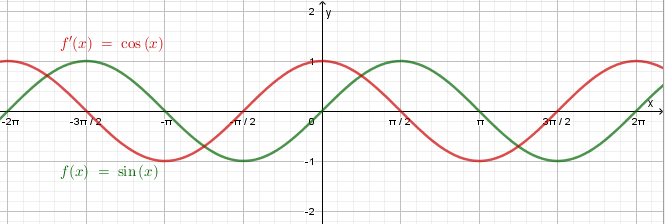 Diese Funktion kann man wiederholt ableiten. Daraus ergibt sich folgende Regel:Bei komplexen trigonometrischen Funktionen sind weitere Ableitungsregeln, insbesondere die Kettenregel, zu beachten.